📣📣TUYỂN NHÂN VIÊN KINH DOANH TẬP ĐOÀN SƠN ĐẠI NAM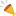 1. 📣Địa điểm làm việc: Toàn Quốc
2. ✍Mô tả công việc:
- Phát triển thị trường kinh doanh 1 nhãn sơn nước của tập đoàn trên địa bàn tỉnh.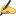 - Tìm kiếm phát triển hệ thống NPP sơn nước trong khu vực tỉnh.- Tư vấn, hỗ trợ NPP bán hàng.- Xây dựng kế hoạch và báo cáo với quản lý trực tiếp3. 💪Yêu cầu: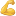 - Có đam mê kinh doanh, năng động, sáng tạo, hoàn thành tốt nhiệm vụ được giao. 
 - Ưu tiên: Người có kinh nghiệm trong lĩnh vực xây dựng, bất động sản, bảo hiểm….
   4. 💵💵💵Quyền lợi:
 - Thu nhập = Lương cố định + Phụ cấp ( 7 triệu) + 3% Doanh thu + Thưởng (tháng, quý, năm) + Thưởng nóng.
- Tham gia đầy đủ các chế độ theo quy định của nhà nước.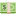 - Môi trường làm việc năng động, không gò bó thời gian.
☎️☎️ ☎️☎️☎️Thông tin liên hệ:
- Ms.Tình – SĐT : 01682506844.
- Gửi hồ sơ xin việc về email: nguyentinh.dainam@gmail.com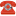 